Composition JournalShould Kids Get Paid to do Chores?Sum up each argument’s central claim was.  What made the strongest argument, in your opinion?Where do you fit in this argument?  Please write a response to the debate topic on getting paid to do chores.  Remember, the best argument is supported with evidence and rebuttals to counterarguments.  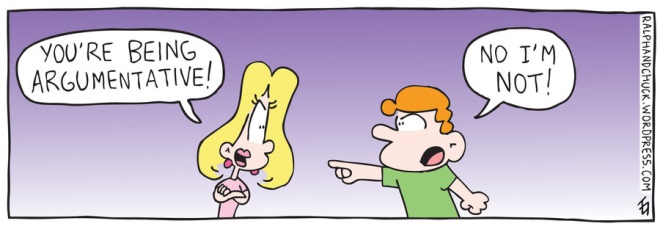 Be ready to “debate” your argument.